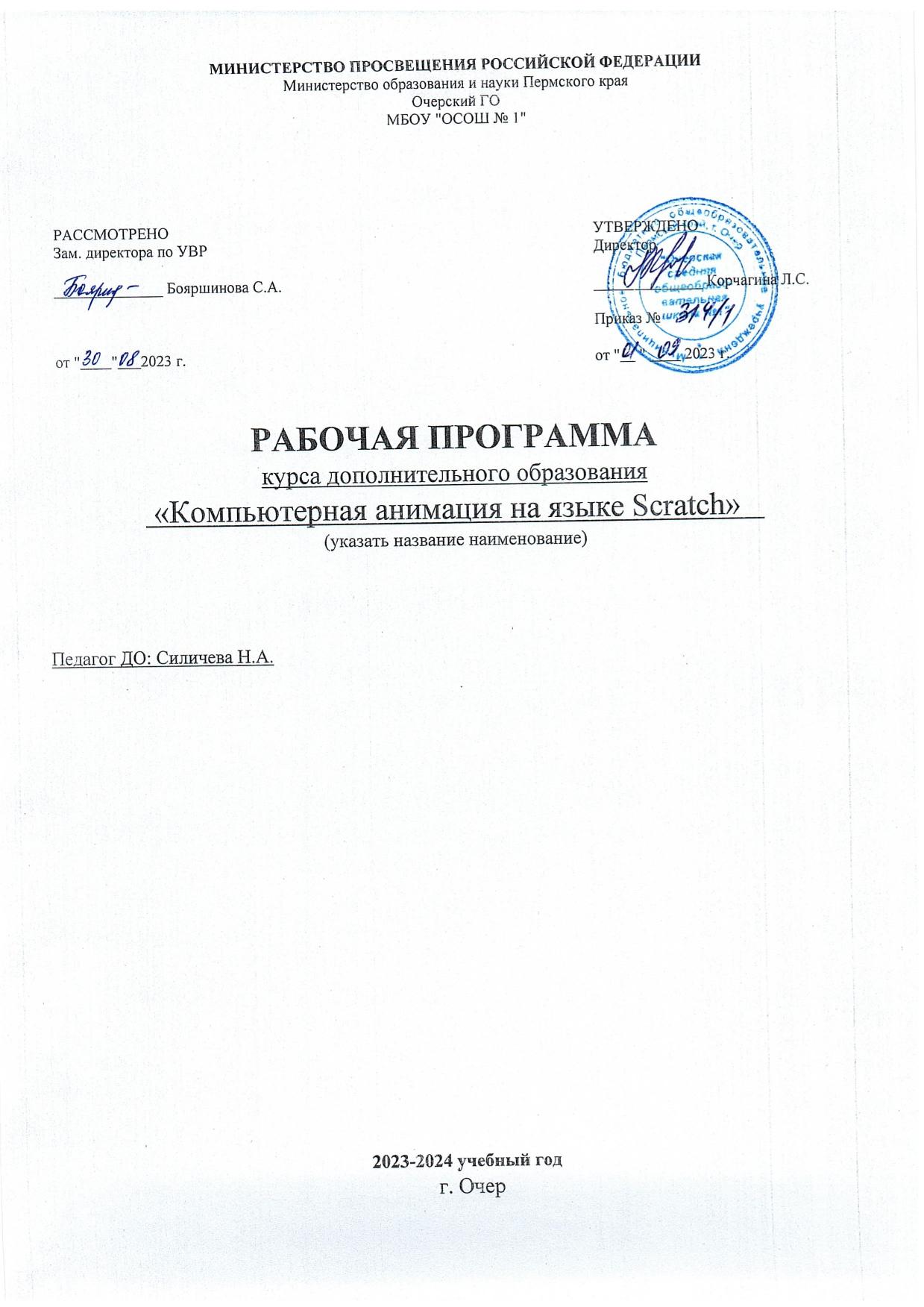 Пояснительная запискаПрограмма «Компьютерная анимация на языке Scratch» разработана для организации дополнительных занятий общеинтеллектуальной направленности для учащихся 3-7 классов. В основу программы положено изучение языка программирования Scratch.Рабочая программа отвечает современным требованиям к образовательному процессу, обеспечивает формирование личностных, метапредметных и предметных компетенций, предопределяющих дальнейшее успешное обучение в старшей школе. Рабочая программа составлена на 16 часов из расчета – 1 час в неделю.Данный курс ориентирован на программирование в среде Scratch, а также на развитие логического и алгоритмического мышления. Ученики получать представление об элементарных алгоритмах, которые используются в разработке компьютерной анимации, о структуре простого и сложного мультфильма. Все это позволит ученикам развить мышление, представить разработку анимационных мультфильмов, как профессиональную деятельность.В последние годы стал популярным язык и одноименная среда программирования - Scratch. Это можно объяснить потребностью и педагогического сообщества, и самих детей в средстве, которое позволит легко и просто, но не бездумно, исследовать и проявить свои творческие способности. Данная программная среда дает принципиальную возможность составлять сложные по своей структуре программы, не заучивая наизусть ключевые слова, и при этом в полной мере проявить свои творческие способности и понять принципы программирования.Особенности среды программирования Scratch: объектная ориентированность; поддержка событийно-ориентированного программирования; параллельность выполнения скриптов; дружественный интерфейс; разумное сочетание абстракции и наглядности; организация текстов программ из элементарных блоков; наличие средств взаимодействия программ на Scratch с реальным миром посредством дополнительного устройства; встроенная библиотека объектов; встроенный графический редактор; активное интернет-сообщество пользователей.К возможностям Scratch относятся:изучение основ алгоритмизации;изучение объектно-ориентированного и событийного программирования;знакомство с технологиями параллельного программирования;моделирование объектов, процессов и явлений;организацию проектной деятельности;возможность изучения алгоритмов решения исследовательских задач;организацию творческой работы.Основной целью программы является обучение программированию через создание творческих проектов по информатике, формирование вкуса к художественной деятельности и визуальной грамотности.Курс развивает творческие способности учащихся, а также закладывает пропедевтику наиболее значимых тем курса информатики (таких как алгоритм, система команд исполнителя, виды алгоритмов, циклы, условия) и позволяет успешно готовиться к участию в олимпиадах по математике и информатике.Задачи программы:Обучающие:овладеть навыками составления алгоритмов;овладеть понятиями «объект», «событие», «управление», «обработка событий»;изучить функциональность работы основных алгоритмических конструкций («линейный алгоритм», «цикл», «алгоритм с условием»);сформировать представление о профессии «программист»;сформировать навыки разработки, тестирования и отладки несложных программ;познакомить с понятием проекта и этапами его разработки;сформировать навыки разработки проектов: интерактивных историй, мультфильмов, интерактивных презентаций.Развивающие:способствовать развитию критического, системного, алгоритмического и творческого мышления;развивать внимание, память, наблюдательность, познавательный интерес;развивать умение работать с персональным компьютером, компьютерными программами и дополнительными источниками информации;развивать навыки планирования проекта, умение работать в группе;развивать навыки публичных выступлений.Воспитательные:формировать положительное отношение к информатике как предмету и информационным технологиям;развивать самостоятельность и формировать умение работать в паре, малой группе, коллективе;формировать умение демонстрировать результаты своей работы.Реализация этих задач будет способствовать дальнейшему формированию взгляда учеников на мир, развитию мышления, в том числе формированию алгоритмического стиля мышления, подготовке к жизни в информационном обществе.Общая характеристика учебного курсаМы живем в век информатизации общества. Информационные технологии проникают в нашу жизнь с разных сторон. Одно из самых удивительных и увлекательных занятий настоящего времени - программирование. Программисты знают слова языков программирования,   которым    подчиняются    компьютеры,    и    умеют    соединять    их в компьютерные программы.Обучение основам программирования школьников должно осуществляться на специальном языке программирования, который будет понятен ребенку, легок для освоения и соответствовать современным направлениям в программировании. Для обучения структурному, объектно-ориентированному, событийному, параллельному (многопоточному) программированию оптимально подходит среда Scratch. Анимационная мультимедийная среда программирования Scratch выбрана не случайно. Она сочетает в себе и программирование, и графику, и моделирование. Scratch - инструмент создания разнообразных программных проектов: мультфильмов, игр, рекламных роликов, музыки, “живых” рисунков, интерактивных историй и презентаций, компьютерных моделей, обучающих программ для решения проблем: обучения, обработки и отображения данных, моделирования, управления устройствами и развлечения.Визуальная объектно-ориентированная среда программирования Scratch создана на языке Squeak и основана на идеях конструктора Лего, где из команд-кирпичиков методом drag-and-drop собирается программа-скрипт. Семантика языка программирования Scratch является событийно-ориентированной, т.е. выполнение программы-скрипта определяется событиями – действиями пользователя (управление с помощью клавиатуры и мыши). Язык программирования Scratch является учебным, специально созданным для обучения школьников 8-14 лет навыкам объектно-ориентированного программирования и модного в настоящий момент параллельного программирования. Это полноценный полнофункциональный язык программирования, адаптированный под детское восприятие.Scratch является отличным инструментом для начала изучения основ алгоритмизации и программирования со школьниками благодаря нескольким факторам:эта программная среда легка в освоении и понятна даже младшим школьникам, но при этом она позволяет составлять сложные программы;эта программа позволяет заниматься и программированием, и созданием творческих проектов;вокруг Scratch сложилось активное, творческое международное сообщество.Педагогический потенциал среды программирования Scratch позволяет рассматривать ее как перспективный инструмент (способ) организации междисциплинарной внеучебной проектной научно-познавательной деятельности школьника, направленной на его личностное и творческое развитие.В основу программы положено изучение языка программирования Scratch, а также проектная деятельность на основе языка программирования Scratch, информационных технологий и новых визуальных устройств.Данный курс нацелен на решение не только основных учебных задач, но и на широкий круг задач вспомогательного характера: развитие смекалки, скоростных качеств визуального диалога с компьютером, развитие дизайнерского вкуса, воспитание ценностных позиций к культурному наследию, формирование начал эрудиции в вопросах визуальных искусств, расширение кругозора в области информационных технологий и новых визуальных устройств, воспитание стремления к эстетическим качествам в любом труде и уважения плодов чужого труда.Ценностные ориентиры содержания программыМетодологической основой ФГОС является системно-деятельностный подход, в рамках которого реализуются современные стратегии обучения, предполагающие использование информационных и коммуникационных технологий (ИКТ) в процессе изучения всех предметов, во внеурочной и внешкольной деятельности на протяжении всего периода обучения в школе. Организация учебно-воспитательного процесса в современной информационно-образовательной среде является необходимым условием формирования информационной культуры современного школьника, достижения им ряда образовательных результатов, прямо связанных с необходимостью использования информационных и коммуникационных технологий.Средства ИКТ не только обеспечивают образование с использованием той же технологии, которую учащиеся применяют для связи и развлечений вне школы (что важно само по себе с точки зрения социализации учащихся в современном информационном обществе), но и создают условия для индивидуализации учебного процесса, повышения его эффективности и результативности.Изучение курса внеурочной деятельности по информатики в 3-4 классах вносит значительный вклад в достижение главных целей основного общего образования, способствуя:развитию общеучебных умений и навыков на основе средств и методов информатики и ИКТ, в том числе овладению умениями работать с различными видами информации, самостоятельно планировать и осуществлять индивидуальную и коллективную информационную деятельность, представлять и оценивать ее результаты;целенаправленному формирование таких общеучебных понятий, как «объект», «система»,«модель», «алгоритм» и др.;воспитанию ответственного и избирательного отношения к информации; развитию познавательных, интеллектуальных и творческих способностей учащихся.Требования к планируемым результатам изучения программыВ основном формируются и получают развитие метапредметные результаты, такие как:умение самостоятельно планировать пути достижения целей, осознанно выбирать наиболее эффективные способы решения учебных и познавательных задач;умение соотносить свои действия с планируемыми результатами, осуществлять контроль своей деятельности в процессе достижения результата;умение	оценивать	правильность	выполнения	учебной	задачи,	собственные возможности ее решения;умение создавать, применять и преобразовывать знаки и символы, модели и схемы для решения учебных и познавательных задач;владение основами самоконтроля, самооценки, принятия решений и осуществления осознанного выбора в учебной и познавательной деятельности;умение организовывать учебное сотрудничество и совместную деятельность с учителем и сверстниками; работать индивидуально и в группе;формирование и развитие компетентности в области использования информационно- коммуникационных технологий.Вместе	с	тем	вносится	существенный	вклад	в	развитие	личностных результатов, таких как:формирование ответственного отношения к учению;формирование коммуникативной компетентности в общении и сотрудничестве со сверстниками, детьми старшего и младшего возраста, взрослыми в процессе образовательной, творческой и других видов деятельности.В части развития предметных результатов наибольшее влияние изучение курса оказывает на:формирование умений формализации и структурирования информации, умения выбирать способ представления данных в соответствии с поставленной задачей с использованием соответствующих программных средств обработки данных;формирование навыков и умений безопасного и целесообразного поведения при работе с компьютерными программами и в Интернете, умения соблюдать нормы информационной этики и права.Регулятивные универсальные учебные действияОбучающийся научится:целеполаганию, включая постановку новых целей, преобразование практической задачи в познавательную;самостоятельно анализировать условия достижения цели на основе учета выделенных учителем ориентиров действия в новом учебном материале;планировать пути достижения целей;уметь самостоятельно контролировать свое время и управлять им.Коммуникативные универсальные учебные действияОбучающийся научится:устанавливать и сравнивать разные точки зрения, прежде чем принимать решения и делать выбор;аргументировать свою точку зрения, спорить и отстаивать свою позицию не враждебным для оппонентов образом;задавать вопросы, необходимые для организации собственной деятельности и сотрудничества с партнером;осуществлять взаимный контроль и оказывать в сотрудничестве необходимую взаимопомощь.Познавательные универсальные учебные действияОбучающийся научится:создавать и преобразовывать модели и схемы для решения задач;осуществлять выбор наиболее эффективных способов решения задач в зависимости от конкретных условий;давать определение понятиям;устанавливать причинно-следственные связи;осуществлять логическую операцию установления родовидовых отношений, ограничение понятия;обобщать понятия — осуществлять логическую операцию перехода от видовых признаков к родовому понятию, от понятия с меньшим объемом к понятию с большим объемом;строить логическое рассуждение, включающее установление причинно-следственных связей.Полученные навыки работы в Scratch будут полезны в практической деятельности: помогут школьникам освоить азы алгоритмизации и программирования, будут применяться при создании и исследовании компьютерных моделей по школьным дисциплинам, помогут при изучении таких школьных дисциплин, как «Математика», «Музыка», «Изобразительное искусство», а также для более серьезного изучения программирования в старших классах.Работа с Интернет-сообществом скретчеров позволит освоить навыки информационной деятельности в глобальной сети: размещение своих проектов на сайте, обмен идеями с пользователями интернет-сообщества, овладение культурой общения на форуме.Формы и методы работыНа занятиях используются как классические для педагогики формы и методы работы, так и нетрадиционные.Формы проведения занятий:урок с использованием игровых технологий; урок-игра;урок-исследование;творческие практикумы (сбор скриптов с нуля);урок-хакатон;урок-презентация проектов;урок с использованием тренинговых технологий (работа на редактирование готового скрипта в соответствии с поставленной задачей).Методы обучения:словесные методы (лекция, объяснение);демонстративно-наглядные (демонстрация работы в программе, схем, скриптов, таблиц);исследовательские методы;работа в парах;работа в малых группах;проектные методы (разработка проекта по спирали творчества, моделирование, планирование деятельности)работа с Интернет-сообществом (публикация проектов в Интернет-сообществе скретчеров).Практическая часть работы – работа в среде программирования со скриптами и проектирование информационных продуктов. Для наилучшего усвоения материала практические задания рекомендуется выполнять каждому за компьютером. При выполнении глобальных проектов рекомендуется объединять школьников в пары. Текущий контроль уровня усвоения материала осуществляется по результатам выполнения рефлексивных упражнений и практических заданий. Итоговый контроль осуществляется по результатам разработки проектов. Формы подведения итогов: презентация проекта, викторина, игра.Особенности проведения занятий:теоретический материал подается небольшими порциями с использованием игровых ситуаций;для закрепления и проверки уровня усвоения знаний применяются рефлексивные интерактивные упражнения;практические задания составляются так, чтобы время на их выполнение не превышало               20 минут;практические задания могут включать в себя работу с готовым проектом на редактирование скрипта, на дополнение скрипта командами, на сборку скрипта самостоятельно;работу по созданию глобальных творческих проектов следует начинать с разъяснения алгоритма разработки проектов, адаптированного под возраст школьников.Содержание программыРассматриваемые вопросы: алгоритм, свойства алгоритмов, способы записи алгоритмов, команды и исполнители, Scratch - возможности и примеры проектов, интерфейс и главное меню Scratch, сцена, объекты (спрайты), свойства объектов, методы и события, программа, команды и блоки, программные единицы: процедуры и скрипты. линейный алгоритм, система координат на сцене Scratch, основные блоки, цикл в природе, циклические алгоритмы, цикл «Повторить n раз», цикл «Всегда», библиотека костюмов и сцен Scratch, анимация формы, компьютерная графика, графические форматы и т. д. Запись звука, форматы звуковых файлов, озвучивание проектов Scratch, сообщество Scratch, регистрация на сайте, публикация проектов Scratch, использование заимствованных кодов и объектов.Календарно-тематическое планированиеПеречень учебно-методического и материально-технического обеспеченияЛитература:Матяш Н. В. Психология проектной деятельности школьников в условиях технологического образования/ Под ред. В. В. Рубцова. Мозырь: РИФ «Белый ветер», 2000. 285 с.Патаракин Е. Д. Учимся готовить в среде Скретч (Учебно-методическое пособие). М: Интуит.ру, 2008. 61 с.Пахомова Н. Ю. Метод учебного проекта в образовательном учреждении: Пособие для учителей и студентов педагогических вузов. М.: Аркти, 2008. 112 с.Пашковская Ю.В. «Творческие задания в среде программирования Scratch. 5-6 классы. Рабочая тетрадь» - М.: БИНОМ. Лаборатория знаний, 2013.Хохлова М. В. Проектно-преобразовательная деятельность младших школьников. // Педагогика. 2004. № 5. С. 51–56.Цветкова М.С., Масленикова О.Н. «Практические задания с использованием информационных технологий для 5-6 классов: Практикум» - М.: БИНОМ. Лаборатория знаний, 2007.Цукерман Г. А. Что развивает и чего не развивает учебная деятельность младших школьников? // Вопросы психологии. 1998. № 5. С. 68–81.Скретч [Электронный ресурс] // Материал с Wiki-ресурса Letopisi.Ru — «Время вернуться домой». URL: http://letopisi.ru/index.php/СкретчШкола Scratch [Электронный ресурс] // Материал с Wiki-ресурса Letopisi.Ru —«Время вернуться домой». URL: http://letopisi.ru/index.php/Школа_ScratchScratch | Home | imagine, pgogram, share [cайт]. URL: http://scratch.mit.eduScratch	|	Галерея	|	Gymnasium	№3	[cайт].	URL: http://scratch.mit.edu/galleries/view/54042Электронные образовательные ресурсы: http://scratch.mit.edu – официальный сайт Scratch http://letopisi.ru/index.php/Скретч - Скретч в Летописи.ру http://setilab.ru/scratch/category/commun - Учитесь со Scratch http://socobraz.ru/index.php/Школа_Scratch http://scratch.sostradanie.org – Изучаем Scratch http://odjiri.narod.ru/tutorial.html – учебник по Scratch http://younglinux.info - Цикл из 10 уроков “Введение в Scratch” http://anngeorg.ru/info/scratch – Знакомимся с программой Scratch LearningApps.orgМатериально-техническое обеспечение:Цифровое оборудование, используемое на занятиях, кабинета центра образования цифрового и гуманитарного профилей «Точка роста»: МФУ (принтер, сканер, копир) Ноутбук учителя.Ноутбуки мобильного класса HP ProBook x 360 (ПК) , в том числе мышь, клавиатура, для учителя (ОЗУ не менее 4 Гб, ОС Windows 7 и старше, постоянный доступ в Интернет со скоростью не менее 20 Мбит/сек, установленный браузер Google Chrome версии 68 (и старше)).Программное обеспечение для программирования  Scratch 3.презентационное оборудование Интерактивный комплект на базе интерактивной панели Newline TT-7519RS  (ИК) — 1комплект;Наушники.Маркерная/меловая доска.Набор дидактических материалов.Наименование модулейУчебная нагрузка, час.Форма контроляСреда Scratch. Простые алгоритмы. 1ТестированиеКостюмы спрайта. Эффекты. Музыка в приложении Scratch.1Беседа, 
Векторная графика. Эмотиконы.		1Беседа, 
практикумГрадусные меры углов. Команды категории «Перо». Проект-мультфильм с использованием инструмента «Перо»1Беседа, 
практикумКоординаты. Движение спрайта по координатам.1Беседа, 
практикумГрафика. Анимированная открытка. Бегущая строка.	1практикумВиды мультфильмов. Этапы создания мультфильма. Простой мультфильм.		2практикумОбмен сообщениями между спрайтами. Диалоги. Сложный мультфильм.2практикумУсловные алгоритмы. Мультфильм с использованием ветвления.2практикумПроектная работа.3Беседа, 
практикумЗащита проекта1Защита проектаИТОГО:16